ВИСОКА ШКОЛА СТРУКОВНИХ СТУДИЈА ЗА ОБРАЗОВАЊЕ ВАСПИТАЧА И ТРЕНЕРА	Суботица, Банијска 67, тел. +381(0)24 547-870, факс +381(0)24 547-870Пиб: 100847552, жиро рачун: 840-446666-88, матични број: 08058482, шифра делатности: 8542, e-маил: visokaskola@vsovsu.rs, web: www.vsovsu.rsБрој: 1506-01/17Суботица: 03.11.2017На основу  члана 27. Закона о спорту и Решења Министарства омладине и спорта број 601-00-4/2011-03 од 16.01.2011. године Висока школа струковних студија за образовање васпитача и тренера из Суботице, као акредитована високошколска установа, расписује     К  О  Н  К  У  Р  Сза упис кандидата на Програм за стручно оспособљавање III нивоа у спорту за звање:    СПОРТСКИ ОПЕРАТИВНИ ТРЕНЕРПрограм стручног оспособљавања и усавршавања кадрова у спорту III нивоа је у обиму од 240 часова. Предавања се одржавају у Високој школи струковних студија за образовање васпитача и тренера из Суботице, ул. Банијска 67, а вежбе и стручна пракса у одговарајућим клубовима спортских савеза.  Пријављивање се врши у Високој школи струковних студија за образовање васпитача и тренера у Суботици, ул. Банијска 67, сваког радног дана од 09:00 до 13:00 часова од 06.  до 17. новембра  2017. године у канцеларији секретара Школе број (6). Пријаве могу поднети појединци и спортске организације за своје стручне спортске раднике. Позивамо све заинтересоване појединце и клубове да се одазову на овај конкурс у интересу побољшања стручног рада у области спорта. Уз пријаву се подноси:Сведочанства и диплома ( оверене фотокопије) о завршеној средњој школи (потребна најмање диплома средњег образовања у трогодишњем трајању);Лекарско уверење,Извод из матичне књиге рођених (оригинал или оверена фотокопија),Једна фотографијa формата 4 x 5 цм,Спортска биографија и потврда о бављењу спортом (од клуба, спортског савеза).Надокнада за похађање Програма износи 40.000,00 дин. Уплата се врши у две једнаке месечне рате, прва код пријављивања, односно уписа, а друга  по завршетку предавања и пре уручења цертификата, на текући рачун Школе 840-446666-88. Листа кандидата чије пријаве буду прихваћене биће доступна на сајту Школе kursevi.vsovsu.rsДопунске информације можете добити на телефоне: +381 24 547-870 и + 381 24 547-860 , локал 11.Д И Р Е К Т О Рдр Надежда Родић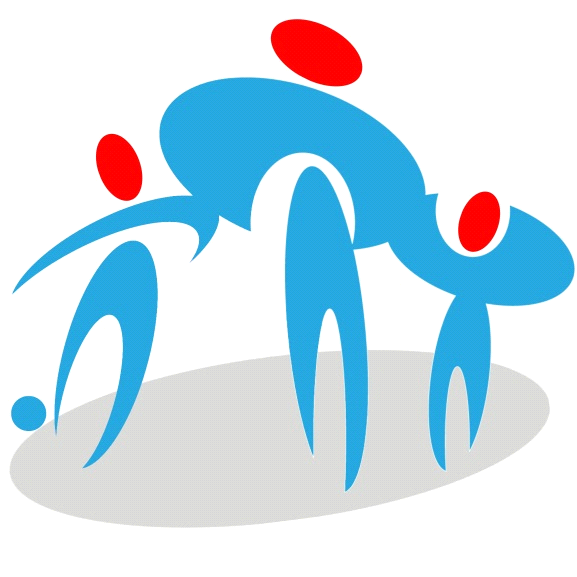 